«12» марта 2019 года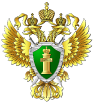 пресс-релизПрокуратурой района выявлены нарушения требований законодательства о безопасности дорожного движения при осуществлении перевозки пассажировПрокуратурой района совместно с инспектором ОГИБДД отдела МВД России по Петровскому району Ставропольского края проведена проверка соблюдения требований законодательства при осуществлении пассажирских перевозок.В соответствии с п.п. 1 п. 10 Правил использования тахографов, установленных на транспортные средства, утвержденных Приказом Минтранса России от 13.02.2013 № 36, водителям запрещается осуществление перевозки с неработающим (блокированным, подвергшимся модификации или неисправным) или с не соответствующим установленным требованиям тахографом в случае, если его установка на транспортном средстве предусмотрена законодательством Российской Федерации.В ходе проверки установлено, что водители маршрутных такси Ш. и С. осуществляли перевозку пассажиров с работающими со сбоями, а равно неисправными тахографами, не обеспечивая их эксплуатацию в соответствии с требованиями действующего законодательства.По результатам проверки прокуратурой района в адрес перевозчиков -индивидуальных предпринимателей Г. и Л. внесены представления об устранении выявленных нарушений требований законодательства о безопасности дорожного движения, которые находятся на рассмотрении.Прокурор районасоветник юстиции                                                                        Л.В. ПустовойтН.С. Лагунова 8(86547) 4-41-08